How to Write a Research Report:This document aims to inform Student Officers of the standardised format which research reports for Birkerød Gymnasium’s Model United Nations conference (BIGMUN) use. Below, Student Officers will find an outline which we would like for them to follow, along with a brief explanation of what each section of the report should contain.Expectations:The BIGMUN Administrative Student Council expects that every topic has a corresponding research report, each numbering at least three pages. Furthermore, all non-original information must be cited and referenced, as this will also aid the delegates in conducting their research. Hence, we also recommend that Student Officers cite five sources in the bibliography, for each topic.	Research reports should be non-biased, whilst displaying a plethora of opinions on the topic at hand. Meanwhile, we require that all research reports maintain a professional tone.Outline:IntroductionDefinition of Key TermsBackground InformationMajor Countries and Organisations InvolvedRelevant UN ResolutionsPrevious Attempts to Solve the IssuePossible SolutionsBibliographyIntroduction: The introduction should be a brief paragraph, indicating what the delegates will read, and giving a general overview of the topic. It should give a brief contextual introduction to the topic and concisely sum up the report as a whole.Definition of Key Terms:Student Officers should identify the key terms, frequently used in the research report and where possible phrase his/her own formulation to the definition. Otherwise, dictionary definitions are also in order, however these need to be cited both as a footnote and in the bibliography. Background Information:For the background information, we require that you go as far back as you consider relevant, in order to adequately describe the emergence of the conflict. Essentially, what this section aims to do, is give a relevant contextual understanding of how the issue in question came about and what stages it has gone through, throughout its existence. If the Student Officer prefers, he/she can write the background information as a timeline, denoting major breakthroughs and vital stages in the progression of the issue in question. It should be noted that some topics lend themselves very well to the use of timelines (e.g. ‘Stabilising the Turkish-Kurdish Conflict’, in GA4 – SPECPOL), while others do not (e.g. ‘Microfinancing Female Businesses’, in ECOSOC3 – CSW). Please make sure that you specify which time period is in question, using accurate dates.Major Countries and Organisations Involved:In this section, please indicate all of the nations and organisations that are large stakeholders in the issue. Identify each of such, and give a brief description of its involvement and the outcome that it would preferably see.Relevant UN Resolutions:In this section, the Student Officer authoring the research report, should list the resolutions passed by the United Nations that have relevance to the issue at hand. Furthermore, if relevant, the Student Officer should indicate which articles of the United Nations Charter and Universal Declaration of Human Rights are in question, when discussing certain issues.Previous Attempts to Solve the Issue:In this section, the Student Officer will indicate the previous attempts that have been made, at solving the issue at hand. It is recommended that the connection be made between the major nations and organisations, along with their role in said attempt. Previous UN resolutions, should also be referred to here.Possible Solutions:The Student Officer should indicate what possible viewpoints that can be taken regarding the issue. Furthermore, it is expected that some suggestions be made, highlighting exactly what it is that the chairs would like the discussion to revolve around. These suggestions should aim to make debate more interesting, reflecting many different and contrasting viewpoints on the topic.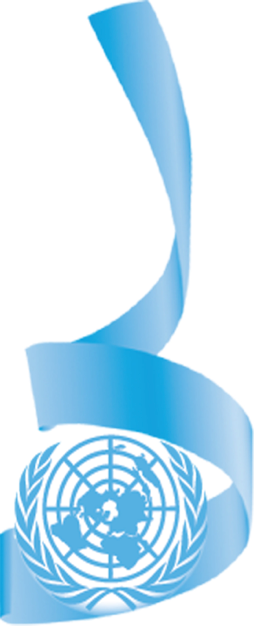 